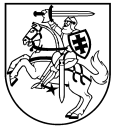 LIETUVOS RESPUBLIKOSVALSTYBINĖS KULTŪROS PAVELDO KOMISIJOSPIRMININKASĮSAKYMASDĖL VALSTYBINĖS KULTŪROS PAVELDO KOMISIJOS KULTŪROS PAVELDO APSAUGOS ANALIZĖS GRUPĖS VIEŠOJO ADMINISTRAVIMO SPECIALISTO PAREIGYBĖS STEIGIMO2022 m. birželio 9 d.  Nr. V-12VilniusVadovaudamasi Valstybinės kultūros paveldo komisijos įstatymo 8 straipsnio 1 dalies 1 ir 4 punktais bei Valstybinės kultūros paveldo komisijos (toliau – Paveldo komisija) 2022 gegužės 11 d. nutarimu N-6 „Dėl Valstybinės kultūros paveldo komisijos administracijos nuostatų bei struktūros patvirtinimo“, nuo 2022 m. liepos 1 d.:1. S t e i g i u  Paveldo komisijos Kultūros paveldo apsaugos analizės grupės viešojo administravimo specialisto pareigybę.2. T v i r t i n u Paveldo komisijos Kultūros paveldo apsaugos analizės grupės viešojo administravimo specialisto pareigybės aprašymą (pridedama).Paveldo komisijos pirmininkė	                                                         Vaidutė Ščiglienė			                                        PATVIRTINTAValstybinės kultūros paveldo komisijos pirmininko 2022 m. birželio 9 d. įsakymu Nr. V-12              VALSTYBINĖS KULTŪROS PAVELDO KOMISIJOS KULTŪROS PAVELDO APSAUGOS ANALIZĖS GRUPĖS VIEŠOJO ADMINISTRAVIMO SPECIALISTOPAREIGYBĖS APRAŠYMASI. PAREIGYBĖS CHARAKTERISTIKAValstybinės kultūros paveldo komisijos (toliau – Paveldo komisija) Kultūros paveldo apsaugos analizės grupės viešojo administravimo specialistas.Pareigybės grupė: specialistas.Pareigybės lygis – A1.Pareiginės algos koeficientas: 5,5 – 8,4.Pareigybės kodas: 242212.II. PASKIRTISPaveldo komisijos Kultūros paveldo apsaugos analizės grupės viešojo administravimo specialisto pareigybė reikalinga užtikrinti Paveldo komisijos funkcijų vykdymą – rinkti ir analizuoti Paveldo komisijos veiklai būtiną informaciją apie kultūros paveldą, analizuoti kultūros paveldo apsaugos valstybinės politikos ir strategijos realizavimo problemas bei teikti išvadas.III. VEIKLOS SRITISŠias pareigas einantis darbuotojas vykdo funkcijas bendrojoje veiklos srityje – viešajame administravime bei specialiojoje veiklos srityje – kultūros paveldo apsaugoje.IV. SPECIALIEJI REIKALAVIMAIŠIAS PAREIGAS EINANČIAM DARBUOTOJUIŠias pareigas einantis darbuotojas turi atitikti šiuos specialiuosius reikalavimus:turėti aukštąjį universitetinį išsilavinimą ir ne mažesnę kaip 1 metų  patirtį kultūros paveldo apsaugos srityje;būti susipažinęs su Lietuvos Respublikos Konstitucija, teisės aktais, reglamentuojančiais viešąjį administravimą, valstybės tarnybą, viešųjų ir privačių interesų derinimą valstybės tarnyboje, teisės aktų rengimo taisykles;gerai žinoti kultūros paveldą reglamentuojančius teisės aktus.būti susipažinusiam su Lietuvoje ratifikuotomis kultūros paveldo apsaugos sritį reglamentuojančiomis tarptautinėmis konvencijomis, Europos Sąjungos teisės aktais, reglamentuojančiais kultūros paveldo, gamtos ir kraštovaizdžio apsaugą;gebėti dirbti komandoje, bendradarbiauti su kitų Paveldo komisijos skyrių ar kitų institucijų ir įstaigų valstybės tarnautojais ar darbuotojais;gebėti savarankiškai planuoti, organizuoti savo veiklą;sklandžiai dėstyti mintis raštu ir žodžiu, išmanyti dokumentų rengimo taisykles, teisės aktų rengimo taisykles, mokėti dirbti kompiuteriu (MS Office programomis);mokėti bent vieną iš užsienio kalbų ne žemesniu kaip pažengusio vartotojo lygmens B2 lygiu.mokėti kaupti informaciją, ją sisteminti, apibendrinti, daryti išvadas.V. ŠIAS PAREIGAS EINANČIO DARBUOTOJO FUNKCIJOSŠias pareigas einantis darbuotojas vykdo šias funkcijas:užtikrina Paveldo komisijos veiklai būtinos informacijos apie kultūros paveldą surinkimą;analizuoja kultūros paveldo apsaugos valstybinės politikos ir strategijos įgyvendinimo problemas;rengia rekomendacijas ir siūlymus, kaip tobulinti kultūros paveldo apsaugos valstybinę politiką ir strategiją;rengia apibendrinančią medžiagą (pažymas, informaciją, suvestines ir kt.) Paveldo komisijos posėdžio klausimams, Paveldo komisijos sprendimų ir nutarimų projektus, susijusius su kultūros paveldu;atlieka priimtų Paveldo komisijos sprendimų ir nutarimų, susijusių su kultūros paveldu  vykdymo analizę;analizuoja teisės aktus, susijusius su kultūros paveldo apsauga bei teikia pasiūlymus dėl jų pakeitimo;pagal kompetenciją dalyvauja kitų institucijų darbo grupių ir komisijų veikloje kultūros paveldo apsaugos  klausimais;analizuoja kultūros paveldo apsaugos politiką ir strategiją įgyvendinančias programas bei biudžeto lėšų, skirtų kultūros paveldo apsaugai, panaudojimą;dalyvauja Paveldo komisijos pakomisių, darbo grupių, susijusių su kultūros paveldu, darbe;dalyvauja su kultūros paveldo apsauga susijusių teisės aktų projektų rengime;pagal kompetenciją nustatyta tvarka nagrinėja gyventojų pareiškimus, skundus bei pasiūlymus ir rengia Paveldo komisijos raštų – atsakymų į juos projektus;vykdo kitus vienkartinio pobūdžio grupės vedėjo ir Paveldo komisijos pirmininko pavedimus;Lietuvos Respublikos teisės aktų nustatyta tvarka atsako už pavestų funkcijų nevykdymą ar netinkamą vykdymą.VI. ŠIAS PAREIGAS EINANČIO DARDUOTOJO PAVALDUMASŠias pareigas einantis darbuotojas yra tiesiogiai pavaldus Kultūros paveldo apsaugos analizės grupės vedėjui.                          __________________________________Susipažinau(Parašas)(Vardas ir pavardė)(Data)